104.12.04-瓜瓜園地瓜生態故事館 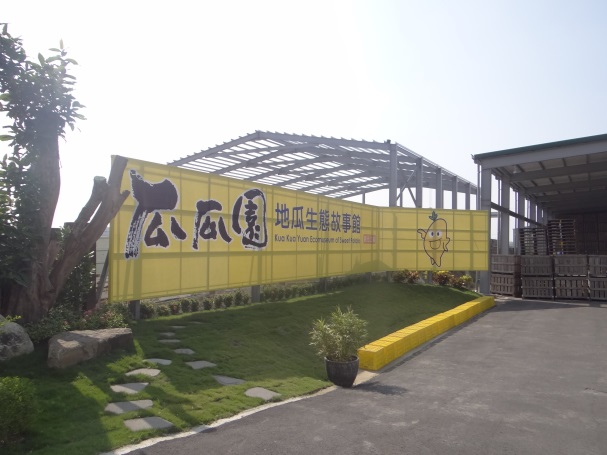 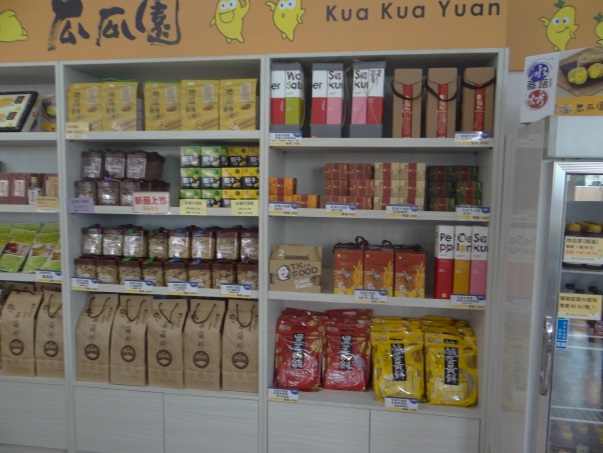 瓜瓜園地瓜生態故事館                     多元的地瓜加工產品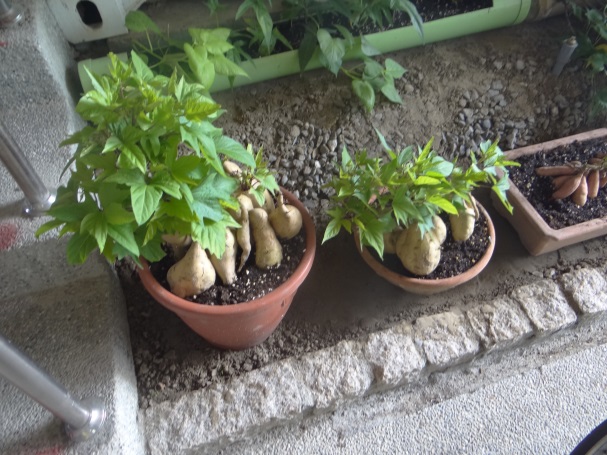 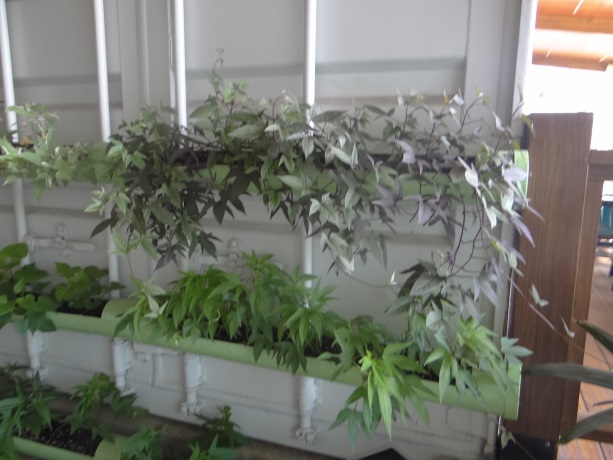      甘藷                          甘藷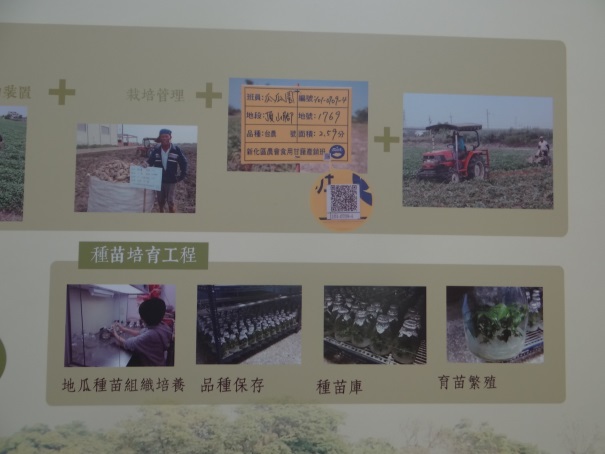 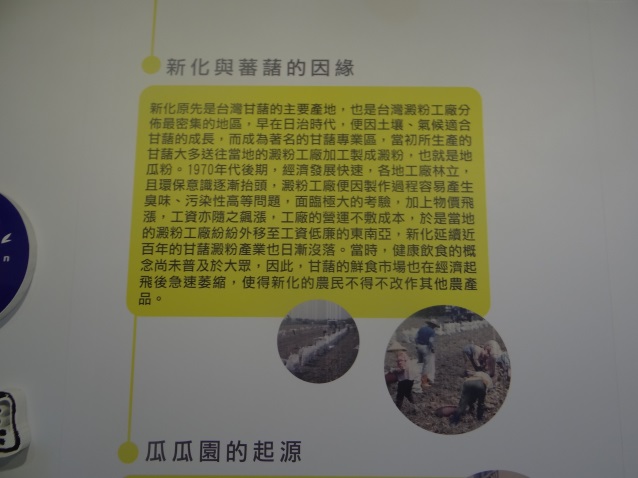 甘藷種苗培育工程                               新化與甘藷的因緣